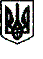 Кельменецький професійний ліцейНАКАЗ   01.09.2023                                   смт. Кельменці 				№ 127     Про створення методичних комісійу 2023/2024 навчальному році та розподіл за ними педагогічних працівників На виконання наказу Міністерства освіти і науки України від 12.12.2000 № 582 «Про удосконалення методичної роботи в системі професійно-технічної освіти», методичних рекомендацій Інституту інноваційних технологій і змісту освіти «Організація науково-методичної роботи у професійно-технічному навчальному закладі», НМЦ ПТО в Чернівецькій області щодо роботи методичних комісій професійно-технічних навчальних закладів та з метою вдосконалення науково-теоретичної, методичної підготовки педагогічних працівників, формування їх професійної майстерності, загальної культури, створення сприятливих умов для підвищення рівня педагогічної майстерностіНАКАЗУЮ:  1. Створити у 2023/2024 навчальному році методичні комісії та розподілити за ними педагогічних працівників відповідно до професійної діяльності або за напрямком підготовки кваліфікованих робітників: 1) методична комісія викладачів загальноосвітніх дисциплін:Назарчук О.В.Макаровська А.А.Горбатюк В.Ю.Подлабухова Т.В.Іванюк Р.В.Курочка Л.І.Варварук Д.В.Іванчак І.М.Іванчак О.О. Драй В.Б. Кацап Г.М. Дворак В.О.      2) викладачів спеціальних дисциплін,  майстрів виробничого навчання автомобільного та  сільськогосподарського напрямків:Комерзан Ю.А.Чура Я.Т.Сугак В.І.Єрьоменко М.А.Єремук В.В.Овчаренко О.С.Грубий О.О.Ілаш О.К.Толмач О.П.10. Гарюк О.І.11. Плаксійчук С.С.12. Лопатко О.К.13. Колесник Д.В.14. Карабчієвський В.О.15. Громик П.І.16. Іванічик В.В.      3) викладачів і майстрів виробничого навчання громадського харчування та сфери обслуговування:Китайгородська А.В.Лащук О.В.	 Мамонова Т.М.Нагалюк Т.І.Погоріловська Я.І.Пацалоха Н.С.Ісак Г.В.       5) класних керівників, бібліотекаря:Курочка Л.І.Макаровська А.А.Горбатюк В.Ю.Гончар І.І.Іванюк Р.В.Назарчук О.В.Єремук В.В.Плаксійчук С.С. Лопатко О.К.10. Нагалюк Т.І.	 11. Пацалоха Н.С.12. Ісак Г.В.13. Гарюк О.І.2. Методисту Молодій В.І. узагальнити пропозиції педагогічних працівників щодо обрання керівників методичних комісій та підготувати проєкт наказу на їх призначення.3. Контроль за виконанням наказу залишаю за собою.В.о.директора                                     Ярослав ЧУРАЗ наказом ознайомлені:Молода В.І.Назарчук О.В.Макаровська А.А.Горбатюк В.Ю.Подлабухова Т.В.Іванюк Р.В.Курочка Л.І.Варварук Д.В.Іванчак І.М.Іванчак О.О.Драй В.Б.Кацап Г.М.Дворак В.О.Комерзан Ю.А.Чура Я.Т.Сугак В.І.Єрьоменко М.А.Єремук В.В.Овчаренко О.С.Грубий О.О.Ілаш О.К.Толмач О.П.Гарюк О.І.Плаксійчук С.С.Лопатко О.К.Колесник Д.В.Карабчієвський В.О.Громик П.І.Іванічик В.В.КитайгородськаПацалоха Н.С.Нагалюк Т.І.	 Погоріловська Я.І.Лащук О.В.Мамонова Т.М.Ісак Г.В.Гончар І.І.